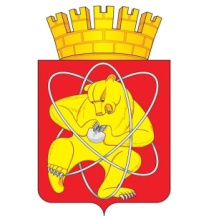 Муниципальное образование «Закрытое административно – территориальное образование Железногорск Красноярского края»АДМИНИСТРАЦИЯ ЗАТО г. ЖЕЛЕЗНОГОРСКРАСПОРЯЖЕНИЕ27.03.2018								                     		    № 112-пр			г. ЖелезногорскО внесении изменений в распоряжение Администрации ЗАТО г. Железногорск от 06.10.2017 № 208пр «О создании Наблюдательного совета Муниципального автономного учреждения культуры «Парк культуры и отдыха им. С.М. Кирова» и назначении его членов»В соответствии с федеральным законом от 03.11.2006 № 174-ФЗ «Об автономных учреждениях», руководствуясь Уставом ЗАТО Железногорск, Внести в распоряжение Администрации ЗАТО г. Железногорск от 06.10.2017 № 208пр «О создании Наблюдательного совета Муниципального автономного учреждения культуры «Парк культуры и отдыха им. С.М. Кирова» и назначении его членов» следующие изменения:Приложение к распоряжению изложить в новой редакции согласно приложению к настоящему распоряжению.2. Контроль над исполнением настоящего распоряжения возложить на заместителя Главы ЗАТО г. Железногорск по социальным вопросам В.Ю. Фомаиди.3. Отделу общественных связей Администрации ЗАТО г. Железногорск          (И.С. Пикалова) разместить настоящее распоряжение на официальном сайте муниципального образования «Закрытое административно-территориальное образование Железногорск Красноярского края» в информационно-телекоммуникационной сети «Интернет».4. Настоящее распоряжение  вступает в силу с момента его подписания.Глава ЗАТО г. Железногорск						                 И.Г. КуксинСОСТАВНаблюдательного совета Муниципального автономного учреждения культуры «Парк культуры и отдыха им. С.М. Кирова»       Приложение        к распоряжению Администрации        ЗАТО г. Железногорск       от 27.03.2018 № 112-прБулавчук Людмила Григорьевна- заместитель директора краевого государственного казённого учреждения «Центр занятости населения ЗАТО Железногорск» (по согласованию)Захарова Ольга Владимировна- начальник отдела по приватизации и работе с предприятиями Комитета по управлению муниципальным имуществом Администрации ЗАТО г. ЖелезногорскКадаш Елена ВасильевнаМарченко Галина Алексеевна- экономист муниципального автономного учреждения культуры «Парк культуры и отдыха им. С.М. Кирова»- заслуженный работник культуры Российской Федерации (по согласованию)Проскурнин Сергей ДмитриевичЮнусова Юлия Владимировна- первый заместитель Главы ЗАТО г. Железногорск по стратегическому планированию, экономическому развитию и финансам- заведующая хозяйством  муниципального автономного учреждения культуры «Парк культуры и отдыха им. С.М. Кирова»